CUESTIONARIO PARA IDENTIFICAR A LOS TRABAJADORES QUE FUERON SUJETOS A ACONTECIMIENTOS TRAUMÁTICOS SEVEROS Marque una "X" a la respuesta que se le indicaGR.I El cuestionario deberá aplicarse conforme a lo siguiente:a)    Si todas las respuestas a la Sección I Acontecimiento traumático severo, son "NO", no es necesario responder las demás secciones, y el trabajador no requiere una valoración clínica, yb)    En caso contrario, si alguna respuesta a la Sección I es "SÍ", se requiere contestar las secciones: II Recuerdos persistentes sobre el acontecimiento, III Esfuerzo por evitar circunstancias parecidas o asociadas al acontecimiento y IV Afectación, el trabajador requerirá atención clínica en cualquiera de los casos siguientes:1)   Cuando responda "Sí", en alguna de las preguntas de la Sección II Recuerdos persistentes sobre acontecimiento;2)   Cuando responda "Sí", en tres o más de las preguntas de la Sección III Esfuerzo por evitar circunstancias parecidas o asociadas al acontecimiento, o3)   Cuando responda "Sí", en dos o más de las preguntas de la Sección IV Afectación.IDENTIFICACIÓN Y ANÁLISIS DE LOS FACTORES DE RIESGO PSICOSOCIALEl contenido de esta guía es un complemento para la mejor comprensión de la presente Norma, y no es de cumplimiento obligatorio, puede ser utilizada por aquellos centros de trabajo que tengan hasta 50 trabajadores.La identificación y análisis de los factores de riesgo psicosocial a que se refiere el numeral 8.1, inciso a), de la presente Norma, se podrá realizar aplicando el cuestionario siguiente:CUESTIONARIO PARA IDENTIFICAR LOS FACTORES DE RIESGO PSICOSOCIAL EN LOS CENTROS DE TRABAJOPara responder las preguntas siguientes considere las condiciones de su centro de trabajo, así como la cantidad y ritmo de trabajo.Las preguntas siguientes están relacionadas con las actividades que realiza en su trabajo y las responsabilidades que tiene.Las preguntas siguientes están relacionadas con el tiempo destinado a su trabajo y sus responsabilidades familiares.Las preguntas siguientes están relacionadas con las decisiones que puede tomar en su trabajo.Las preguntas siguientes están relacionadas con la capacitación e información que recibe sobre su trabajo.Las preguntas siguientes se refieren a las relaciones con sus compañeros de trabajo y su jefe.Las preguntas siguientes están relacionadas con la atención a clientes y usuarios.Si su respuesta fue "SÍ", responda las preguntas siguientes. Si su respuesta fue "NO" pase a las preguntas de la sección siguiente.Si su respuesta fue "SÍ", responda las preguntas siguientes. Si su respuesta fue "NO", ha concluido el cuestionario.Las siguientes preguntas están relacionadas con las actitudes de los trabajadores que supervisa.II.1 El cuestionario deberá aplicarse a todos los trabajadores del centro de trabajo.II.2 Para la aplicación del cuestionario deberán cumplirse, al menos, las condiciones siguientes:a)    Antes de iniciar la aplicación del cuestionario deberá:1)   Verificar que las condiciones de las instalaciones y mobiliario sean idóneas;2)   Realizar la presentación del aplicador ante las personas a evaluar;3)   Explicar el objetivo de la evaluación;4)   Enfatizar en la protección de la privacidad y confidencialidad del manejo de los datos, y que el uso de la información proporcionada por el trabajador (ver Guía de referencia V Datos del trabajador) y de sus resultados será exclusivamente para fines de mejora del ambiente de trabajo;5)   Dar instrucciones claras sobre: la forma de responder a las preguntas de las diferentes secciones; que se conteste el cuestionario completamente; que no existen respuestas correctas o incorrectas; que es necesaria su concentración; que se consideren las condiciones de los dos últimos meses, y que su opinión es lo más importante por lo que se le pide que conteste con sinceridad, y6)   Iniciar la aplicación en el orden siguiente: en primer lugar, del cuestionario sobre factores de riesgo psicosocial y, en segundo lugar, en su caso, realizar el llenado de la ficha de datos generales sobre el trabajador.b)    Durante la aplicación del cuestionario se deberá:1)   Propiciar un ambiente de respeto y confianza;2)   Permitir una comunicación fluida entre los trabajadores y evaluador;3)   Aclarar dudas y brindar apoyo a los trabajadores que lo requieran;4)   Verificar que las indicaciones proporcionadas hayan quedado claras;5)   Evitar interrumpir a los trabajadores cuando realicen sus respuestas, y6)   Evitar conducir, persuadir o dirigir respuestas, yc)    Después de la aplicación del cuestionario se deberá:1)   Recoger cada cuestionario y verificar que hayan sido respondidos completamente, sin tachaduras o enmendaduras, y2)   Comprobar que la cantidad de cuestionarios entregados corresponda con la cantidad de cuestionarios respondidos, y que a su vez corresponda con el tamaño mínimo de la muestra.II.3   La calificación de cada cuestionario deberá realizarse con base en lo siguiente:a)    Las respuestas a los ítems del cuestionario para la identificación de los factores de riesgo psicosocial deberán ser calificados, de acuerdo con la puntación de la Tabla 2 siguiente:Tabla 2Valor de las opciones de respuestab)    Para obtener la calificación se deberá considerar la Tabla 3 que agrupa los ítems por categoría, dominio y dimensión, y proceder de la manera siguiente:1)   Calificación del dominio (Cdom). Se obtiene sumando el puntaje de cada uno de los ítems que integran el dominio;2)   Calificación de la categoría (Ccat). Se obtiene sumando el puntaje de cada uno de los ítems que integran la categoría, y3)   Calificación final del cuestionario (Cfinal). Se obtiene sumando el puntaje de todos y cada uno de los ítems que integran el cuestionario;Tabla 3Grupos de ítems por dimensión, dominio y categoríac)    Los resultados de cada cuestionario deberán encontrarse entre los rangos siguientes:1)   Para la calificación final:2)   Para la calificación de la categoría:3)   Para la calificación del dominio:II.4   A partir del resultado de la calificación de cada cuestionario se deberá determinar y analizar el nivel de riesgo, así como las acciones que se deberán adoptar para el control de los factores de riesgo psicosocial, a través de un Programa de intervención para los niveles medio, alto y muy alto, con base en la Tabla 4 siguiente:Tabla 4Criterios para la toma de acciones1)    Evaluación específica: Aquella que se integra por el estudio a profundidad de los factores de riesgo psicosocial a través de instrumentos cuantitativos (cuestionarios), cualitativos (entrevistas) o mixtos y, en su caso, clínicos, capaces de evaluar el entorno organizacional y el efecto a la salud de los trabajadores para establecer las medidas de control y seguimiento de estos factores. Por ejemplo, la identificación del síndrome de estar quemado por el trabajo (burnout) o acoso psicológico (mobbing), entre otros.Guía de Referencia IIIIDENTIFICACIÓN Y ANÁLISIS DE LOS FACTORES DE RIESGO PSICOSOCIAL Y EVALUACIÓN DEL ENTORNO ORGANIZACIONAL EN LOS CENTROS DE TRABAJOEl contenido de esta guía es un complemento para la mejor comprensión de la presente Norma, y no es de cumplimiento obligatorio, puede ser utilizada por aquellos centros de trabajo que cuenten con más de 50 trabajadores.La identificación y análisis de los factores de riesgo psicosocial y la evaluación del entorno organizacional a que se refiere el numeral 8.1, inciso b) de la presente Norma, se podrá realizar aplicando el cuestionario siguiente:CUESTIONARIO PARA IDENTIFICAR LOS FACTORES DE RIESGO PSICOSOCIAL Y EVALUAR EL ENTORNO ORGANIZACIONAL EN LOS CENTROS DE TRABAJOPara responder las preguntas siguientes considere las condiciones ambientales de su centro de trabajo.Para responder a las preguntas siguientes piense en la cantidad y ritmo de trabajo que tiene.Las preguntas siguientes están relacionadas con el esfuerzo mental que le exige su trabajo.Las preguntas siguientes están relacionadas con las actividades que realiza en su trabajo y las responsabilidades que tiene.Las preguntas siguientes están relacionadas con su jornada de trabajo.Las preguntas siguientes están relacionadas con las decisiones que puede tomar en su trabajo.Las preguntas siguientes están relacionadas con cualquier tipo de cambio que ocurra en su trabajo (considere los últimos cambios realizados).Las preguntas siguientes están relacionadas con la capacitación e información que se le proporciona sobre su trabajo.Las preguntas siguientes están relacionadas con el o los jefes con quien tiene contacto.Las preguntas siguientes se refieren a las relaciones con sus compañeros.Las preguntas siguientes están relacionadas con la información que recibe sobre su rendimiento en el trabajo, el reconocimiento, el sentido de pertenencia y la estabilidad que le ofrece su trabajo.Las preguntas siguientes están relacionadas con actos de violencia laboral (malos tratos, acoso, hostigamiento, acoso psicológico).III.1  El cuestionario deberá aplicarse a todos los trabajadores del centro de trabajo, o bien, se podrá aplicar a una muestra representativa de éstos. El tamaño de la muestra se deberá determinar conforme a la Ecuación 1 siguiente: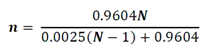        En donde:N es el número total de trabajadores del centro de trabajo.n es el número de trabajadores a los que se les deberán aplicarán los cuestionarios.0.9604 y 0.0025 permanecen constantes.Ejemplo: Para 100 trabajadores, N=100, sustituyendo en la Ecuación 1, tenemos: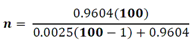 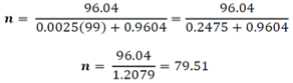        En este caso el número de trabajadores será de 80.       La selección de los trabajadores deberá realizarse de forma aleatoria, de manera que todos los trabajadores puedan ser considerados para la aplicación de los cuestionarios, sin importar, su turno, tipo de puesto, área de trabajo, departamento, etc.       La muestra se distribuirá entre hombres y mujeres conforme al porcentaje de cada género en el centro de trabajo.III.2  Para la aplicación del cuestionario deberán cumplirse, al menos, las condiciones siguientes:a)   Antes de iniciar la aplicación del cuestionario deberá:1)     Determinar el número mínimo de trabajadores a los que se les aplicarán los cuestionarios que al menos deberá corresponder con el tamaño de la muestra calculado con la Ecuación 1 de la presente Norma;2)     Verificar que las condiciones de las instalaciones y mobiliario sean idóneas;3)     Realizar la presentación del aplicador ante las personas a evaluar;4)     Explicar el objetivo de la evaluación;5)     Enfatizar en la protección de la privacidad y confidencialidad del manejo de los datos, y que el uso de la información proporcionada por el trabajador (ver Guía de referencia V Datos del trabajador) y de sus resultados será exclusivamente para fines de mejora del ambiente de trabajo;6)     Dar instrucciones claras sobre: la forma de responder a las preguntas de las diferentes secciones; que se conteste el cuestionario completamente; que no existen respuestas correctas o incorrectas; que es necesaria su concentración; que se consideren las condiciones de los dos últimos meses, y que su opinión es lo más importante por lo que se le pide que conteste con sinceridad, y7)     Iniciar la aplicación en el orden siguiente: en primer lugar, del cuestionario sobre factores de riesgo psicosocial, y finalmente, realizar el llenado de la ficha de datos generales sobre el trabajador.b)   Durante la aplicación del cuestionario se deberá:1)     Propiciar un ambiente de respeto y confianza;2)     Permitir una comunicación fluida entre los trabajadores y evaluador;3)     Aclarar dudas y brindar apoyo a los trabajadores que lo requieran;4)     Verificar que las indicaciones proporcionadas hayan quedado claras;5)     Evitar interrumpir a los trabajadores cuando realicen sus respuestas, y6)     Evitar conducir, persuadir o dirigir respuestas, yc)   Después la aplicación del cuestionario deberá:1)     Recoger cada cuestionario y verificar que hayan sido respondidos completamente, sin tachaduras o enmendaduras, y2)     Comprobar que la cantidad de cuestionarios entregados corresponda con la cantidad de cuestionarios respondidos, y que a su vez corresponda con el tamaño mínimo de la muestra.III.3  La calificación de cada cuestionario deberá realizarse con base en lo siguiente:a)   Las respuestas a los ítems del cuestionario para la identificación de los factores de riesgo psicosocial deberán ser calificados, de acuerdo con la puntación de la Tabla 5 siguiente:Tabla 5Valor de las opciones de respuestab)   Para obtener la calificación se deberá considerar la Tabla 6 que agrupa los ítems por categoría, dominio y dimensión, y proceder de la manera siguiente:1)   Calificación del dominio (Cdom). Se obtiene sumando el puntaje de cada uno de los ítems que integran el dominio;2)     Calificación de la categoría (Ccat). Se obtiene sumando el puntaje de cada uno de los ítems que integran la categoría, y3)     Calificación final del cuestionario (Cfinal). Se obtiene sumando el puntaje de todos y cada uno de los ítems que integran el cuestionario;Tabla 6Grupos de ítems por dimensión, dominio y categoríac)   Los resultados de cada cuestionario deberán evaluarse conforme a los rangos siguientes:1)     Para la calificación final:2)     Para la calificación de la categoría:3)     Para la calificación del dominio:III.4  A partir del resultado de la calificación de cada cuestionario se deberá determinar y analizar el nivel de riesgo, así como las acciones que se deberán adoptar para el control de los factores de riesgo psicosocial, a través de un Programa de intervención para los niveles medio, alto y muy alto, con base en la Tabla 7 siguiente:Tabla 7Criterios para la toma de acciones1)    Evaluación específica: Aquella que se integra por el estudio a profundidad de los factores de riesgo psicosocial a través de instrumentos cuantitativos (cuestionarios), cualitativos (entrevistas) o mixtos y, en su caso, clínicos, capaces de evaluar el entorno organizacional y el efecto a la salud de los trabajadores para establecer las medidas de control y seguimiento de estos factores. Por ejemplo, la identificación del síndrome de estar quemado por el trabajo (burnout) o acoso psicológico (mobbing), entre otros.Sección / PreguntaRespuestaRespuestaSección / PreguntaSÍNoI.- Acontecimiento traumático severoI.- Acontecimiento traumático severoI.- Acontecimiento traumático severo¿Ha presenciado o sufrido alguna vez, durante o con motivo del trabajo un acontecimiento como los siguientes:Ø   Accidente que tenga como consecuencia la muerte, la pérdida de un miembro o una lesión grave?Ø   Asaltos?Ø   Actos violentos que derivaron en lesiones graves?Ø   Secuestro?Ø   Amenazas?, oØ   Cualquier otro que ponga en riesgo su vida o salud, y/o la de otras personas?II.- Recuerdos persistentes sobre el acontecimiento (durante el último mes):¿Ha tenido recuerdos recurrentes sobre el acontecimiento que le provocan malestares?¿Ha tenido sueños de carácter recurrente sobre el acontecimiento, que le producen malestar?III.- Esfuerzo por evitar circunstancias parecidas o asociadas al acontecimiento (durante el último mes):III.- Esfuerzo por evitar circunstancias parecidas o asociadas al acontecimiento (durante el último mes):III.- Esfuerzo por evitar circunstancias parecidas o asociadas al acontecimiento (durante el último mes):¿Se ha esforzado por evitar todo tipo de sentimientos, conversaciones o situaciones que le puedan recordar el acontecimiento?¿Se ha esforzado por evitar todo tipo de actividades, lugares o personas que motivan recuerdos del acontecimiento?¿Ha tenido dificultad para recordar alguna parte importante del evento?¿Ha disminuido su interés en sus actividades cotidianas?¿Se ha sentido usted alejado o distante de los demás?¿Ha notado que tiene dificultad para expresar sus sentimientos?¿Ha tenido la impresión de que su vida se va a acortar, que va a morir antes que otras personas o que tiene un futuro limitado?IV Afectación (durante el último mes):IV Afectación (durante el último mes):IV Afectación (durante el último mes):¿Ha tenido usted dificultades para dormir?¿Ha estado particularmente irritable o le han dado arranques de coraje?¿Ha tenido dificultad para concentrarse?¿Ha estado nervioso o constantemente en alerta?¿Se ha sobresaltado fácilmente por cualquier cosa?SiempreCasi
siempreAlgunas
vecesCasi
nuncaNunca1Mi trabajo me exige hacer mucho esfuerzo físico2Me preocupa sufrir un accidente en mi trabajo3Considero que las actividades que realizo son peligrosas4Por la cantidad de trabajo que tengo debo quedarme tiempo adicional a mi turno5Por la cantidad de trabajo que tengo debo trabajar sin parar6Considero que es necesario mantener un ritmo de trabajo acelerado7Mi trabajo exige que esté muy concentrado8Mi trabajo requiere que memorice mucha información9Mi trabajo exige que atienda varios asuntos al mismo tiempoSiempreCasi
siempreAlgunas
vecesCasi
nuncaNunc
a10En mi trabajo soy responsable de cosas de mucho valor11Respondo ante mi jefe por los resultados de toda mi área de trabajo12En mi trabajo me dan órdenes contradictorias13Considero que en mi trabajo me piden hacer cosas innecesariasSiempreCasi
siempreAlgunas
vecesCasi
nuncaNunc
a14Trabajo horas extras más de tres veces a la semana15Mi trabajo me exige laborar en días de descanso, festivos o fines de semana16Considero que el tiempo en el trabajo es mucho y perjudica mis actividades familiares o personales17Pienso en las actividades familiares o personales cuando estoy en mi trabajoSiempreCasi
siempreAlgunas
vecesCasi
nuncaNunca18Mi trabajo permite que desarrolle nuevas habilidades19En mi trabajo puedo aspirar a un mejor puesto20Durante mi jornada de trabajo puedo tomar pausas cuandolas necesito21Puedo decidir la velocidad a la que realizo mis actividades en mi trabajo22Puedo cambiar el orden de las actividades que realizo en mi trabajoSiempreCasi
siempreAlgunas
vecesCasi
nuncaNunca23Me informan con claridad cuáles son mis funciones24Me explican claramente los resultados que debo obtener en mi trabajo25Me informan con quién puedo resolver problemas o asuntos de trabajo26Me permiten asistir a capacitaciones relacionadas con mi trabajo27Recibo capacitación útil para hacer mi trabajoSiempreCasi
siempreAlgunas
vecesCasi
nuncaNunca28Mi jefe tiene en cuenta mis puntos de vista y opiniones29Mi jefe ayuda a solucionar los problemas que se presentan en el trabajo30Puedo confiar en mis compañeros de trabajo31Cuando tenemos que realizar trabajo de equipo los compañeros colaboran32Mis compañeros de trabajo me ayudan cuando tengo dificultades33En mi trabajo puedo expresarme libremente sin interrupciones34Recibo críticas constantes a mi persona y/o trabajo35Recibo burlas, calumnias, difamaciones, humillaciones o ridiculizaciones36Se ignora mi presencia o se me excluye de las reuniones de trabajo y en la toma de decisiones37Se manipulan las situaciones de trabajo para hacerme parecer un mal trabajador38Se ignoran mis éxitos laborales y se atribuyen a otros trabajadores39Me bloquean o impiden las oportunidades que tengo para obtener ascenso o mejora en mi trabajo40He presenciado actos de violencia en mi centro de trabajoEn mi trabajo debo brindar servicio a clientes o usuarios:SíEn mi trabajo debo brindar servicio a clientes o usuarios:NoSiempreCasi
siempreAlgunas
vecesCasi
nuncaNunca41Atiendo clientes o usuarios muy enojados42Mi trabajo me exige atender personas muy necesitadas de ayuda o enfermas43Para hacer mi trabajo debo demostrar sentimientos distintos a los míosSoy jefe de otros trabajadores:SíSoy jefe de otros trabajadores:NoSiempreCasi
siempreAlgunas
vecesCasi
nuncaNunca44Comunican tarde los asuntos de trabajo45Dificultan el logro de los resultados del trabajo46Ignoran las sugerencias para mejorar su trabajoÍtemsCalificación de las opciones de respuestaCalificación de las opciones de respuestaCalificación de las opciones de respuestaCalificación de las opciones de respuestaCalificación de las opciones de respuestaÍtemsSiempreCasi siempreAlgunas
vecesCasi
nuncaNunca18, 19, 20, 21, 22, 23, 24, 25, 26, 27, 28, 29, 30, 31, 32, 33012341, 2, 3, 4, 5, 6, 7, 8, 9, 10, 11, 12, 13, 14, 15, 16, 17, 34, 35, 36, 37, 38, 39, 40, 41, 42, 43, 44, 45, 4643210CategoríaDominioDimensiónítemAmbiente de
trabajoCondiciones en el
ambiente de
trabajoCondiciones peligrosas e inseguras2Ambiente de
trabajoCondiciones en el
ambiente de
trabajoCondiciones deficientes e insalubres1Ambiente de
trabajoCondiciones en el
ambiente de
trabajoTrabajos peligrosos3Factores propios
de la actividadCarga de trabajoCargas cuantitativas4, 9Factores propios
de la actividadCarga de trabajoRitmos de trabajo acelerado5, 6Factores propios
de la actividadCarga de trabajoCarga mental7, 8Factores propios
de la actividadCarga de trabajoCargas psicológicas emocionales41, 42, 43Cargas de alta responsabilidad10, 11Cargas contradictorias o inconsistentes12, 13Falta de control
sobre el trabajoFalta de control y autonomía sobre el trabajo20, 21, 22Falta de control
sobre el trabajoLimitada o nula posibilidad de desarrollo18, 19Falta de control
sobre el trabajoLimitada o inexistente capacitación26, 27Organización del
tiempo de trabajoJornada de trabajoJornadas de trabajo extensas14, 15Organización del
tiempo de trabajoInterferencia en la
relación trabajo-
familiaInfluencia del trabajo fuera del centro laboral16Organización del
tiempo de trabajoInterferencia en la
relación trabajo-
familiaInfluencia de las responsabilidades familiares17Liderazgo y
relaciones en el
trabajoLiderazgoEscasa claridad de funciones23, 24, 25Liderazgo y
relaciones en el
trabajoLiderazgoCaracterísticas del liderazgo28, 29Liderazgo y
relaciones en el
trabajoRelaciones en el
trabajoRelaciones sociales en el trabajo30, 31, 32Liderazgo y
relaciones en el
trabajoRelaciones en el
trabajoDeficiente relación con los colaboradores que supervisa44, 45, 46Liderazgo y
relaciones en el
trabajoViolenciaViolencia laboral33, 34, 35, 36,
37, 38, 39, 40Resultado del
cuestionarioNulo o despreciableBajoMedioAltoMuy altoCalificación final del
cuestionarioCfinalCfinal<2020<Cfinal<4545<Cfinal<7070<Cfinal<90Cfinal>90Calificación de la
categoríaNulo o despreciableBajoMedioAltoMuy altoAmbiente de trabajoCcat<33< Ccat <55< Ccat <77< Ccat <9Ccat >9Factores propios de la
actividadCcat<1010< Ccat <2020< Ccat <3030< Ccat <40Ccat >40Organización del tiempo
de trabajoCcat<44< Ccat <66< Ccat <99< Ccat <12Ccat >12Liderazgo y relaciones
en el trabajoCcat<1010< Ccat <1818< Ccat <2828< Ccat <38Ccat >38Resultado del
dominioNulo o
despreciableBajoMedioAltoMuy altoCondiciones en el
ambiente de trabajoCdom<33<Cdom<55<Cdom<77<Cdom<9Cdom>9Carga de trabajoCdom<1212<Cdom<1616<Cdom<2020<Cdom<24Cdom>24Falta de control sobre
el trabajoCdom<55<Cdom<88<Cdom<1111<Cdom<14Cdom>14Jornada de trabajoCdom<11<Cdom<22<Cdom<44<Cdom<6Cdom>6Interferencia en la
relación trabajo-familiaCdom<11<Cdom<22<Cdom<44<Cdom<6Cdom>6LiderazgoCdom<33<Cdom<55<Cdom<88<Cdom<11Cdom>11Relaciones en el
trabajoCdom<55<Cdom<88<Cdom<1111<Cdom<14Cdom>14ViolenciaCdom<77<Cdom<1010<Cdom<1313<Cdom<16Cdom>16Nivel de riesgoNecesidad de acciónMuy altoSe requiere realizar el análisis de cada categoría y dominio para establecerlas acciones de intervención apropiadas, mediante un Programa de intervención que deberá incluir evaluaciones específicas1, y contemplar campañas de sensibilización, revisar la política de prevención de riesgos psicosociales y programas para la prevención de los factores de riesgo psicosocial, la promoción de un entorno organizacional favorable y la prevención de la violencia laboral, así como reforzar su aplicación y difusión.AltoSe requiere realizar un análisis de cada categoría y dominio, de manera que se puedan determinar las acciones de intervención apropiadas a través de un Programa de intervención, que podrá incluir una evaluación específica1 y deberá incluir una campaña de sensibilización, revisar la política de prevención de riesgos psicosociales y programas para la prevención de los factores de riesgo psicosocial, la promoción de un entorno organizacional favorable y la prevención de la violencia laboral, así como reforzar su aplicación y difusión.MedioSe requiere revisar la política de prevención de riesgos psicosociales y programas para la prevención de los factores de riesgo psicosocial, la promoción de un entorno organizacional favorable y la prevención de la violencia laboral, así como reforzar su aplicación y difusión, mediante un Programa de intervención.BajoEs necesario una mayor difusión de la política de prevención de riesgos psicosociales y programas para: la prevención de los factores de riesgo psicosocial, la promoción de un entorno organizacional favorable y la prevención de la violencia laboral.NuloEl riesgo resulta despreciable por lo que no se requiere medidas adicionales.SiempreCasi
siempreAlgunas
vecesCasi
nuncaNunca1El espacio donde trabajo me permite realizar mis actividades de manera segura e higiénica2Mi trabajo me exige hacer mucho esfuerzo físico3Me preocupa sufrir un accidente en mi trabajo4Considero que en mi trabajo se aplican las normas de seguridad y salud en el trabajo5Considero que las actividades que realizo son peligrosasSiempreCasi
siempreAlgunas
vecesCasi
nuncaNunca6Por la cantidad de trabajo que tengo debo quedarme tiempo adicional a mi turno7Por la cantidad de trabajo que tengo debo trabajar sin parar8Considero que es necesario mantener un ritmo de trabajo aceleradoSiempreCasi
siempreAlgunas
vecesCasi
nuncaNunca9Mi trabajo exige que esté muy concentrado10Mi trabajo requiere que memorice mucha información11En mi trabajo tengo que tomar decisiones difíciles muy rápido12Mi trabajo exige que atienda varios asuntos al mismo tiempoSiempreCasi
siempreAlgunas
vecesCasi
nuncaNunca13En mi trabajo soy responsable de cosas de mucho valor14Respondo ante mi jefe por los resultados de toda mi área de trabajo15En el trabajo me dan órdenes contradictorias16Considero que en mi trabajo me piden hacer cosas innecesariasSiempreCasi
siempreAlgunas
vecesCasi
nuncaNunca17Trabajo horas extras más de tres veces a la semana18Mi trabajo me exige laborar en días de descanso, festivos o fines de semana19Considero que el tiempo en el trabajo es mucho y perjudica mis actividades familiares o personales20Debo atender asuntos de trabajo cuando estoy en casa21Pienso en las actividades familiares o personales cuando estoy en mi trabajo22Pienso que mis responsabilidades familiares afectan mi trabajoSiempreCasi
siempreAlgunas
vecesCasi
nuncaNunca23Mi trabajo permite que desarrolle nuevas habilidades24En mi trabajo puedo aspirar a un mejor puesto25Durante mi jornada de trabajo puedo tomar pausas cuando las necesito26Puedo decidir cuánto trabajo realizo durante la jornada laboral27Puedo decidir la velocidad a la que realizo mis actividades en mi trabajo28Puedo cambiar el orden de las actividades que realizo en mi trabajoSiempreCasi
siempreAlgunas
vecesCasi
nuncaNunca29Los cambios que se presentan en mi trabajo dificultan mi labor30Cuando se presentan cambios en mi trabajo se tienen en cuenta mis ideas o aportacionesSiempreCasi
siempreAlgunas
vecesCasi
nuncaNunca31Me informan con claridad cuáles son mis funciones32Me explican claramente los resultados que debo obtener en mi trabajo33Me explican claramente los objetivos de mi trabajo34Me informan con quién puedo resolver problemas o asuntos de trabajo35Me permiten asistir a capacitaciones relacionadas con mi trabajo36Recibo capacitación útil para hacer mi trabajoSiempreCasi
siempreAlgunas
vecesCasi
nuncaNunca37Mi jefe ayuda a organizar mejor el trabajo38Mi jefe tiene en cuenta mis puntos de vista y opiniones39Mi jefe me comunica a tiempo la información relacionada con el trabajo40La orientación que me da mi jefe me ayuda a realizar mejor mi trabajo41Mi jefe ayuda a solucionar los problemas que se presentan en el trabajoSiempreCasi
siempreAlgunas
vecesCasi
nuncaNunca42Puedo confiar en mis compañeros de trabajo43Entre compañeros solucionamos los problemas de trabajo de forma respetuosa44En mi trabajo me hacen sentir parte del grupo45Cuando tenemos que realizar trabajo de equipo los compañeros colaboran46Mis compañeros de trabajo me ayudan cuando tengo dificultadesSiempreCasi
siempreAlgunas
vecesCasi
nuncaNunca47Me informan sobre lo que hago bien en mi trabajo48La forma como evalúan mi trabajo en mi centro de trabajo me ayuda a mejorar mi desempeño49En mi centro de trabajo me pagan a tiempo mi salario50El pago que recibo es el que merezco por el trabajo que realizo51Si obtengo los resultados esperados en mi trabajo me recompensan o reconocen52Las personas que hacen bien el trabajo pueden crecer laboralmente53Considero que mi trabajo es estable54En mi trabajo existe continua rotación de personal55Siento orgullo de laborar en este centro de trabajo56Me siento comprometido con mi trabajoSiempreCasi
siempreAlgunas
vecesCasi
nuncaNunca57En mi trabajo puedo expresarme libremente sin interrupciones58Recibo críticas constantes a mi persona y/o trabajo59Recibo burlas, calumnias, difamaciones, humillaciones o ridiculizaciones60Se ignora mi presencia o se me excluye de las reuniones de trabajo y en la toma de decisiones61Se manipulan las situaciones de trabajo para hacerme parecer un mal trabajador62Se ignoran mis éxitos laborales y se atribuyen a otros trabajadores63Me bloquean o impiden las oportunidades que tengo para obtener ascenso o mejora en mi trabajo64He presenciado actos de violencia en mi centro de trabajoLas preguntas siguientes están relacionadas con la atención a clientes y usuarios.Las preguntas siguientes están relacionadas con la atención a clientes y usuarios.En mi trabajo debo brindar servicio a clientes ousuarios:Si su respuesta fue "SÍ", responda las preguntas siguientes. Si su respuesta fue "NO" pase a las preguntas de la sección siguiente.Si su respuesta fue "SÍ", responda las preguntas siguientes. Si su respuesta fue "NO" pase a las preguntas de la sección siguiente.SiempreCasi
siempreAlgunas
vecesCasi
nuncaNunca65Atiendo clientes o usuarios muy enojados66Mi trabajo me exige atender personas muy necesitadas de ayuda o enfermas67Para hacer mi trabajo debo demostrar sentimientos distintos a los míos68Mi trabajo me exige atender situaciones de violenciaSoy jefe de otros trabajadores:Si su respuesta fue "SÍ", responda las preguntas siguientes. Si su respuesta fue "NO", ha concluido el cuestionario.Las preguntas siguientes están relacionadas con las actitudes de las personas que supervisa.SiempreCasi
siempreAlgunas
vecesCasi nuncaNunca69Comunican tarde los asuntos de trabajo70Dificultan el logro de los resultados del trabajo71Cooperan poco cuando se necesita72Ignoran las sugerencias para mejorar su trabajoÍtemsCalificación de las opciones de respuestaCalificación de las opciones de respuestaCalificación de las opciones de respuestaCalificación de las opciones de respuestaCalificación de las opciones de respuestaÍtemsSiempreCasi siempreAlgunas vecesCasi nuncaNunca1, 4, 23, 24, 25, 26, 27, 28, 30, 31, 32, 33, 34, 35, 36, 37, 38, 39, 40, 41, 42, 43, 44, 45, 46, 47, 48, 49, 50, 51, 52, 53, 55, 56, 57012342, 3, 5, 6, 7, 8, 9, 10, 11, 12, 13, 14,15, 16, 17, 18, 19, 20, 21, 22, 29, 54, 58, 59, 60, 61, 62, 63, 64, 65, 66, 67, 68, 69, 70, 71, 7243210CategoríaDominioDimensiónítemAmbiente de trabajoCondiciones en el ambiente
de trabajoCondiciones peligrosas e inseguras1, 3Condiciones deficientes e insalubres2, 4Trabajos peligrosos5Factores propios de la
actividadCarga de trabajoCargas cuantitativas6, 12Factores propios de la
actividadCarga de trabajoRitmos de trabajo acelerado7, 8Factores propios de la
actividadCarga de trabajoCarga mental9, 10. 11Factores propios de la
actividadCarga de trabajoCargas psicológicas emocionales65, 66, 67, 68Factores propios de la
actividadCarga de trabajoCargas de alta responsabilidad13, 14Factores propios de la
actividadCarga de trabajoCargas contradictorias o inconsistentes15, 16Factores propios de la
actividadFalta de control sobre el
trabajoFalta de control y autonomía sobre el trabajo25, 26, 27, 28Factores propios de la
actividadFalta de control sobre el
trabajoLimitada o nula posibilidad de desarrollo23, 24Factores propios de la
actividadFalta de control sobre el
trabajoInsuficiente participación y manejo del cambio29, 30Factores propios de la
actividadFalta de control sobre el
trabajoLimitada o inexistente capacitación35, 36Organización del
tiempo de trabajoJornada de trabajoJornadas de trabajo extensas17, 18Organización del
tiempo de trabajoInterferencia en la relación
trabajo-familiaInfluencia del trabajo fuera del centro laboral19, 20Organización del
tiempo de trabajoInterferencia en la relación
trabajo-familiaInfluencia de las responsabilidades familiares21, 22Liderazgo y relaciones
en el trabajoLiderazgoEscaza claridad de funciones31, 32, 33, 34Liderazgo y relaciones
en el trabajoLiderazgoCaracterísticas del liderazgo37, 38, 39, 40, 41Liderazgo y relaciones
en el trabajoRelaciones en el trabajoRelaciones sociales en el trabajo42, 43, 44, 45, 46Liderazgo y relaciones
en el trabajoRelaciones en el trabajoDeficiente relación con los colaboradores que supervisa69, 70, 71, 72Liderazgo y relaciones
en el trabajoViolenciaViolencia laboral57, 58, 59, 60, 61, 62, 63, 64Entorno organizacionalReconocimiento del
desempeñoEscasa o nula retroalimentación del desempeño47, 48Entorno organizacionalReconocimiento del
desempeñoEscaso o nulo reconocimiento y compensación49, 50, 51, 52Entorno organizacionalInsuficiente sentido de
pertenencia e, inestabilidadLimitado sentido de pertenencia55, 56Entorno organizacionalInsuficiente sentido de
pertenencia e, inestabilidadInestabilidad laboral53, 54Resultado del
cuestionarioNulo o
despreciableBajoMedioAltoMuy altoCalificación final del
cuestionarioCfinalCfinal<5050<Cfinal<7575<Cfinal<9999<Cfinal<140Cfinal>140Calificación de la
categoríaNulo o
despreciableBajoMedioAltoMuy altoAmbiente de trabajoCcat<55< Ccat <99< Ccat <1111< Ccat <14Ccat >14Factores propios de la
actividadCcat<1515< Ccat <3030< Ccat <4545< Ccat <60Ccat >60Organización del tiempo de
trabajoCcat<55< Ccat <77< Ccat <1010< Ccat <13Ccat >13Liderazgo y relaciones en el
trabajoCcat<1414< Ccat <2929< Ccat <4242< Ccat <58Ccat >58Entorno organizacionalCcat<1010< Ccat <1414< Ccat <1818< Ccat <23Ccat >23Resultado del
dominioNulo o
despreciableBajoMedioAltoMuy altoCondiciones en el
ambiente de trabajoCdom<55<Cdom<99<Cdom<1111<Cdom<14Cdom>14Carga de trabajoCdom<1515<Cdom<2121<Cdom<2727<Cdom<37Cdom>37Falta de control sobre
el trabajoCdom<1111<Cdom<1616<Cdom<2121<Cdom<25Cdom>25Jornada de trabajoCdom<11<Cdom<22<Cdom<44<Cdom<6Cdom>6Interferencia en la
relación trabajo-familiaCdom<44<Cdom<66<Cdom<88<Cdom<10Cdom>10LiderazgoCdom<99<Cdom<1212<Cdom<1616<Cdom<20Cdom>20Relaciones en el
trabajoCdom<1010<Cdom<1313<Cdom<1717<Cdom<21Cdom>21ViolenciaCdom<77<Cdom<1010<Cdom<1313<Cdom<16Cdom>16Reconocimiento del
desempeñoCdom<66<Cdom<1010<Cdom<1414<Cdom<18Cdom>18Insuficiente sentido de
pertenencia e,
inestabilidadCdom<44<Cdom<66<Cdom<88<Cdom<10Cdom>10Nivel de riesgoNecesidad de acciónMuy altoSe requiere realizar el análisis de cada categoría y dominio para establecerlas acciones de intervención apropiadas, mediante un Programa de intervención que deberá incluir evaluaciones específicas1, y contemplar campañas de sensibilización, revisar la política de prevención de riesgos psicosociales y programas para la prevención de los factores de riesgo psicosocial, la promoción de un entorno organizacional favorable y la prevención de la violencia laboral, así como reforzar su aplicación y difusión.AltoSe requiere realizar un análisis de cada categoría y dominio, de manera que se puedan determinar las acciones de intervención apropiadas a través de un Programa de intervención, que podrá incluir una evaluación específica1 y deberá incluir una campaña de sensibilización, revisar la política de prevención de riesgos psicosociales y programas para la prevención de los factores de riesgo psicosocial, la promoción de un entorno organizacional favorable y la prevención de la violencia laboral, así como reforzar su aplicación y difusión.MedioSe requiere revisar la política de prevención de riesgos psicosociales y programas para la prevención de los factores de riesgo psicosocial, la promoción de un entorno organizacional favorable y la prevención de la violencia laboral, así como reforzar su aplicación y difusión, mediante un Programa de intervención.BajoEs necesario una mayor difusión de la política de prevención de riesgos psicosociales y programas para: la prevención de los factores de riesgo psicosocial, la promoción de un entorno organizacional favorable y la prevención de la violencia laboral.NuloEl riesgo resulta despreciable por lo que no se requiere medidas adicionales.